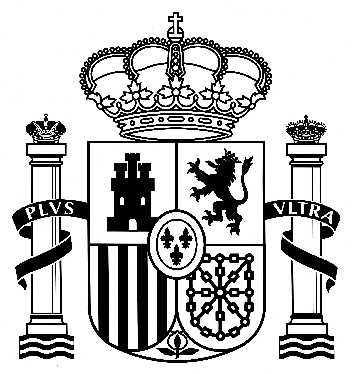 Currículum vitae 	Impreso normalizadoNúmero de hojas que contiene:      Nombre:      Fecha:      El remitente de este currículo declara que son ciertos los datos que figuran en este currículum, asumiendo en caso contrario las responsabilidades que pudieran derivarse de las inexactitudes que consten en el mismo.	APELLIDOS:       	NOMBRE:       		SEXO:	     	DNI:       			FECHA DE NACIMIENTO:       Nº FUNCIONARIO:       DIRECCIÓN PARTICULAR:      	CIUDAD:       		CODIGO POSTAL:      	    TELÉFONO:      ESPECIALIZACIÓN (Código UNESCO):       	FORMACIÓN ACADÉMICALICENCIATURA/INGENIERÍA:      CENTRO:       FECHA:        DOCTORADO:       DIRECTOR(ES) DE TESIS:       SITUACIÓN PROFESIONAL ACTUALORGANISMO:       FACULTAD, ESCUELA o INSTITUTO:       DEPT./SECC./UNIDAD ESTR.:       CATEGORÍA PROFESIONAL Y FECHA DE INICIO:       DIRECCIÓN POSTAL:       TELÉFONO (indicar prefijo, número y extensión):       SITUACIÓN ADMINISTRATIVA:PLANTILLA         CONTRATADO    			DEDICACIÓN: A TIEMPO COMPLETO    BECARIO             					   A TIEMPO PARCIAL          INTERINO            ACTIVIDADES ANTERIORES DE CARÁCTER CIENTÍFICO O PROFESIONALFECHAS 	PUESTO	INSTITUCIÓNIDIOMAS DE INTERÉS CIENTÍFICO (R= regular, B= bien, C= correctamente)IDIOMA:        	HABLA:    	LEE:    	ESCRIBE:   	     		 		 		 ACTIVIDADES DOCENTES EN ENSEÑANZA SUPERIOR1. EN GRADO, DIPLOMATURAS Y LICENCIATURAS  UNIVERSIDAD:      CATEGORÍA DOCENTE:      CURSOS ACADÉMICOS DESDE:         HASTA:      TÍTULO DE  ACTIVIDAD:       DURACIÓN EN CREDITOS ECTS O EN HORAS DOCENTES:       DURACIÓN DESDE:       	HASTA:       UNIVERSIDAD:      CATEGORÍA DOCENTE:      CURSOS ACADÉMICOS DESDE:         HASTA:      TÍTULO DE  ACTIVIDAD:       DURACIÓN EN CREDITOS ECTS O EN HORAS DOCENTES:       DURACIÓN DESDE:       	HASTA:       UNIVERSIDAD:      CATEGORÍA DOCENTE:      CURSOS ACADÉMICOS DESDE:         HASTA:      TÍTULO DE  ACTIVIDAD:       DURACIÓN EN CREDITOS ECTS O EN HORAS DOCENTES:       DURACIÓN DESDE:       	HASTA:       UNIVERSIDAD:      CATEGORÍA DOCENTE:      CURSOS ACADÉMICOS DESDE:         HASTA:      TÍTULO DE  ACTIVIDAD:       DURACIÓN EN CREDITOS ECTS O EN HORAS DOCENTES:       DURACIÓN DESDE:       	HASTA:       UNIVERSIDAD:      CATEGORÍA DOCENTE:      CURSOS ACADÉMICOS DESDE:         HASTA:      TÍTULO DE  ACTIVIDAD:       DURACIÓN EN CREDITOS ECTS O EN HORAS DOCENTES:       DURACIÓN DESDE:       	HASTA:       UNIVERSIDAD:      CATEGORÍA DOCENTE:      CURSOS ACADÉMICOS DESDE:         HASTA:      TÍTULO DE  ACTIVIDAD:       DURACIÓN EN CREDITOS ECTS O EN HORAS DOCENTES:       DURACIÓN DESDE:       	HASTA:       2. EN MASTERUNIVERSIDAD:      CATEGORÍA DOCENTE:      CURSOS ACADÉMICOS DESDE:         HASTA:      TÍTULO DEL MASTER O ACTIVIDAD:       DURACIÓN EN CREDITOS ECTS O EN HORAS DOCENTES:       DURACIÓN DESDE:       	HASTA:       UNIVERSIDAD:      CATEGORÍA DOCENTE:      CURSOS ACADÉMICOS DESDE:         HASTA:      TÍTULO DEL MASTER O ACTIVIDAD:       DURACIÓN EN CREDITOS ECTS O EN HORAS DOCENTES:       DURACIÓN DESDE:       	HASTA:       UNIVERSIDAD:      CATEGORÍA DOCENTE:      CURSOS ACADÉMICOS DESDE:         HASTA:      TÍTULO DE  ACTIVIDAD:       DURACIÓN EN CREDITOS ECTS O EN HORAS DOCENTES:       DURACIÓN DESDE:       	HASTA:       UNIVERSIDAD:      CATEGORÍA DOCENTE:      CURSOS ACADÉMICOS DESDE:         HASTA:      TÍTULO DEL MASTER O ACTIVIDAD:       DURACIÓN EN CREDITOS ECTS O EN HORAS DOCENTES:       DURACIÓN DESDE:       	HASTA:       UNIVERSIDAD:      CATEGORÍA DOCENTE:      CURSOS ACADÉMICOS DESDE:         HASTA:      TÍTULO DEL MASTER O ACTIVIDAD:       DURACIÓN EN CREDITOS ECTS O EN HORAS DOCENTES:       DURACIÓN DESDE:       	HASTA:       UNIVERSIDAD:      CATEGORÍA DOCENTE:      CURSOS ACADÉMICOS DESDE:         HASTA:      TÍTULO DEL MASTER O ACTIVIDAD:       DURACIÓN EN CREDITOS ECTS O EN HORAS DOCENTES:       DURACIÓN DESDE:       	HASTA:       UNIVERSIDAD:      CATEGORÍA DOCENTE:      CURSOS ACADÉMICOS DESDE:         HASTA:      TÍTULO DEL MASTER O ACTIVIDAD:       DURACIÓN EN CREDITOS ECTS O EN HORAS DOCENTES:       DURACIÓN DESDE:       	HASTA:       3. EN DOCTORADOSUNIVERSIDAD:      CATEGORÍA DOCENTE:      CURSOS ACADÉMICOS DESDE:         HASTA:      TÍTULO DEL CURSO DE DOCTORADO O ACTIVIDAD:       DURACIÓN EN CREDITOS ECTS O EN HORAS DOCENTES:       DURACIÓN DESDE:       	HASTA:       UNIVERSIDAD:      CATEGORÍA DOCENTE:      CURSOS ACADÉMICOS DESDE:         HASTA:      TÍTULO DEL CURSO DE DOCTORADO O ACTIVIDAD:       DURACIÓN EN CREDITOS ECTS O EN HORAS DOCENTES:       DURACIÓN DESDE:       	HASTA:       UNIVERSIDAD:      CATEGORÍA DOCENTE:      CURSOS ACADÉMICOS DESDE:         HASTA:      TÍTULO DEL CURSO DE DOCTORADO O ACTIVIDAD:       DURACIÓN EN CREDITOS ECTS O EN HORAS DOCENTES:       DURACIÓN DESDE:       	HASTA:       UNIVERSIDAD:      CATEGORÍA DOCENTE:      CURSOS ACADÉMICOS DESDE:         HASTA:      TÍTULO DEL CURSO DE DOCTORADO O ACTIVIDAD:       DURACIÓN EN CREDITOS ECTS O EN HORAS DOCENTES:       DURACIÓN DESDE:       	HASTA:       UNIVERSIDAD:      CATEGORÍA DOCENTE:      CURSOS ACADÉMICOS DESDE:         HASTA:      TÍTULO DEL CURSO DE DOCTORADO O ACTIVIDAD:       DURACIÓN EN CREDITOS ECTS O EN HORAS DOCENTES:       DURACIÓN DESDE:       	HASTA:       UNIVERSIDAD:      CATEGORÍA DOCENTE:      CURSOS ACADÉMICOS DESDE:         HASTA:      TÍTULO DEL CURSO DE DOCTORADO O ACTIVIDAD:       DURACIÓN EN CREDITOS ECTS O EN HORAS DOCENTES:       DURACIÓN DESDE:       	HASTA:       UNIVERSIDAD:      CATEGORÍA DOCENTE:      CURSOS ACADÉMICOS DESDE:         HASTA:      TÍTULO DEL CURSO DE DOCTORADO O ACTIVIDAD:       DURACIÓN EN CREDITOS ECTS O EN HORAS DOCENTES:       DURACIÓN DESDE:       	HASTA:       PARTICIPACIÓN EN PROYECTOS DE INVESTIGACIÓN TÍTULO DEL PROYECTO:       ENTIDAD FINANCIADORA:       DURACIÓN DESDE:       	HASTA:       INVESTIGADOR PRINCIPAL:       TÍTULO DEL PROYECTO:       ENTIDAD FINANCIADORA:       DURACIÓN DESDE:       	HASTA:       INVESTIGADOR PRINCIPAL:       TÍTULO DEL PROYECTO:       ENTIDAD FINANCIADORA:       DURACIÓN DESDE:       	HASTA:       INVESTIGADOR PRINCIPAL:       TÍTULO DEL PROYECTO:       ENTIDAD FINANCIADORA:       DURACIÓN DESDE:       	HASTA:       INVESTIGADOR PRINCIPAL:       TÍTULO DEL PROYECTO:       ENTIDAD FINANCIADORA:       DURACIÓN DESDE:       	HASTA:       INVESTIGADOR PRINCIPAL:       TÍTULO DEL PROYECTO:       ENTIDAD FINANCIADORA:       DURACIÓN DESDE:       	HASTA:       INVESTIGADOR PRINCIPAL:       TÍTULO DEL PROYECTO:       ENTIDAD FINANCIADORA:       DURACIÓN DESDE:       	HASTA:       INVESTIGADOR PRINCIPAL:       TÍTULO DEL PROYECTO:       ENTIDAD FINANCIADORA:       DURACIÓN DESDE:         	HASTA:       	INVESTIGADOR PRINCIPAL:       TÍTULO DEL PROYECTO:       ENTIDAD FINANCIADORA:       DURACIÓN DESDE:         	HASTA:       	INVESTIGADOR PRINCIPAL:       PUBLICACIONESIndicar volumen, páginas inicial y final (año) y clave.CLAVE:  L= libro completo, CL= capítulo de libro, A= artículo, R= revista, E= editorAUTORES (p.o. de firma):       TÍTULO:       REF. REVISTA/LIBRO:                       CLAVE:      AUTORES (p.o. de firma):       TÍTULO:       REF. REVISTA/LIBRO:                       CLAVE:      AUTORES (p.o. de firma):       TÍTULO:       REF. REVISTA/LIBRO:                       CLAVE:      AUTORES (p.o. de firma):       TÍTULO:       REF. REVISTA/LIBRO:                       CLAVE:      AUTORES (p.o. de firma):       TÍTULO:       REF. REVISTA/LIBRO:                       CLAVE:      AUTORES (p.o. de firma):       TÍTULO:       REF. REVISTA/LIBRO:                       CLAVE:      AUTORES (p.o. de firma):       TÍTULO:       REF. REVISTA/LIBRO:                       CLAVE:      AUTORES (p.o. de firma):       TÍTULO:       REF. REVISTA/LIBRO:                       CLAVE:      AUTORES (p.o. de firma):       TÍTULO:       REF. REVISTA/LIBRO:                       CLAVE:      AUTORES (p.o. de firma):       TÍTULO:       REF. REVISTA/LIBRO:                       CLAVE:      PARTICIPACIÓN EN CONTRATOS DE INVESTIGACIÓN DE ESPECIALRELEVANCIA CON EMPRESAS Y/O ADMINISTRACIONESTÍTULO DEL CONTRATO:       EMPRESA/ADMINISTRACIÓN FINANCIADORA:       DURACIÓN DESDE:       	HASTA:       INVESTIGADOR RESPONSABLE:       TÍTULO DEL CONTRATO:       EMPRESA/ADMINISTRACIÓN FINANCIADORA:       DURACIÓN DESDE:       	HASTA:       INVESTIGADOR RESPONSABLE:       TÍTULO DEL CONTRATO:       EMPRESA/ADMINISTRACIÓN FINANCIADORA:       DURACIÓN DESDE:       	HASTA:       INVESTIGADOR RESPONSABLE:       TÍTULO DEL CONTRATO:       EMPRESA/ADMINISTRACIÓN FINANCIADORA:       DURACIÓN DESDE:       	HASTA:       INVESTIGADOR RESPONSABLE:       TÍTULO DEL CONTRATO:       EMPRESA/ADMINISTRACIÓN FINANCIADORA:       DURACIÓN DESDE:       	HASTA:       INVESTIGADOR RESPONSABLE:       TÍTULO DEL CONTRATO:       EMPRESA/ADMINISTRACIÓN FINANCIADORA:       DURACIÓN DESDE:       	HASTA:       INVESTIGADOR RESPONSABLE:       TÍTULO DEL CONTRATO:       EMPRESA/ADMINISTRACIÓN FINANCIADORA:       DURACIÓN DESDE:       	HASTA:       INVESTIGADOR RESPONSABLE:       TÍTULO DEL CONTRATO:       EMPRESA/ADMINISTRACIÓN FINANCIADORA:       DURACIÓN DESDE:       	HASTA:       INVESTIGADOR RESPONSABLE:       PATENTES Y MODELOS DE UTILIDADINVENTORES (p.o. de firma):       TÍTULO:       Nº DE SOLICITUD:	         PAÍS DE PRIORIDAD:       FECHA DE:           PRIORIDAD:       ENTIDAD TITULAR:       PAÍSES A LOS QUE SE HA EXTENDIDO:       EMPRESA/S QUE /N EXPLOTANDO:       INVENTORES (p.o. de firma):       TÍTULO:       Nº DE SOLICITUD:	         PAÍS DE PRIORIDAD:       FECHA DE:           PRIORIDAD:       ENTIDAD TITULAR:       PAÍSES A LOS QUE SE HA EXTENDIDO:       EMPRESA/S QUE /N EXPLOTANDO:       INVENTORES (p.o. de firma):       TÍTULO:       Nº DE SOLICITUD:	         PAÍS DE PRIORIDAD:       FECHA DE:           PRIORIDAD:       ENTIDAD TITULAR:       PAÍSES A LOS QUE SE HA EXTENDIDO:       EMPRESA/S QUE /N EXPLOTANDO:       INVENTORES (p.o. de firma):       TÍTULO:       Nº DE SOLICITUD:	         PAÍS DE PRIORIDAD:       FECHA DE:           PRIORIDAD:       ENTIDAD TITULAR:       PAÍSES A LOS QUE SE HA EXTENDIDO:       EMPRESA/S QUE /N EXPLOTANDO:       INVENTORES (p.o. de firma):       TÍTULO:       Nº DE SOLICITUD:	         PAÍS DE PRIORIDAD:       FECHA DE:           PRIORIDAD:       ENTIDAD TITULAR:       PAÍSES A LOS QUE SE HA EXTENDIDO:       EMPRESA/S QUE /N EXPLOTANDO:       INVENTORES (p.o. de firma):       TÍTULO:       Nº DE SOLICITUD:	         PAÍS DE PRIORIDAD:       FECHA DE:           PRIORIDAD:       ENTIDAD TITULAR:       PAÍSES A LOS QUE SE HA EXTENDIDO:       EMPRESA/S QUE /N EXPLOTANDO:       ESTANCIAS EN CENTROS EXTRANJEROS(estancias iguales o superiores a 1 mes)Clave:  D= doctorado, P= postdoctoral, Y= invitado, C= contratado, O= otras (especificar)CENTRO:       LOCALIDAD:             PAÍS:       AÑO:             DURACIÓN:       TEMA:       CLAVE:       CENTRO:       LOCALIDAD:             PAÍS:       AÑO:             DURACIÓN:       TEMA:       CLAVE:       CENTRO:       LOCALIDAD:             PAÍS:       AÑO:             DURACIÓN:       TEMA:       CLAVE:       CENTRO:       LOCALIDAD:             PAÍS:       AÑO:             DURACIÓN:       TEMA:       CLAVE:       CENTRO:       LOCALIDAD:             PAÍS:       AÑO:             DURACIÓN:       TEMA:       CLAVE:       CENTRO:       LOCALIDAD:             PAÍS:       AÑO:             DURACIÓN:       TEMA:       CLAVE:       CENTRO:       LOCALIDAD:             PAÍS:       AÑO:             DURACIÓN:       TEMA:       CLAVE:       CONGRESOSAUTORES:       TÍTULO:       TIPO DE PARTICIPACIÓN:       CONGRESO:       PUBLICACIÓN:       LUGAR DE CELEBRACIÓN:       AÑO:       AUTORES:       TÍTULO:       TIPO DE PARTICIPACIÓN:       CONGRESO:       PUBLICACIÓN:       LUGAR DE CELEBRACIÓN:       AÑO:       AUTORES:       TÍTULO:       TIPO DE PARTICIPACIÓN:       CONGRESO:       PUBLICACIÓN:       LUGAR DE CELEBRACIÓN:       AÑO:       AUTORES:       TÍTULO:       TIPO DE PARTICIPACIÓN:       CONGRESO:       PUBLICACIÓN:       LUGAR DE CELEBRACIÓN:       AÑO:       AUTORES:       TÍTULO:       TIPO DE PARTICIPACIÓN:       CONGRESO:       PUBLICACIÓN:       LUGAR DE CELEBRACIÓN:       AÑO:       AUTORES:       TÍTULO:       TIPO DE PARTICIPACIÓN:       CONGRESO:       PUBLICACIÓN:       LUGAR DE CELEBRACIÓN:       AÑO:       TESIS DOCTORALES DIRIGIDASTÍTULO:       DOCTORANDO:       UNIVERSIDAD:       FACULTAD/ESCUELA:       AÑO:       			CALIFICACIÓN:       TÍTULO:       DOCTORANDO:       UNIVERSIDAD:       FACULTAD/ESCUELA:       AÑO:       			CALIFICACIÓN:       TÍTULO:       DOCTORANDO:       UNIVERSIDAD:       FACULTAD/ESCUELA:       AÑO:       			CALIFICACIÓN:       TÍTULO:       DOCTORANDO:       UNIVERSIDAD:       FACULTAD/ESCUELA:       AÑO:       			CALIFICACIÓN:       TÍTULO:       DOCTORANDO:       UNIVERSIDAD:       FACULTAD/ESCUELA:       AÑO:       			CALIFICACIÓN:       TÍTULO:       DOCTORANDO:       UNIVERSIDAD:       FACULTAD/ESCUELA:       AÑO:       			CALIFICACIÓN:       TÍTULO:       DOCTORANDO:       UNIVERSIDAD:       FACULTAD/ESCUELA:       AÑO:       			CALIFICACIÓN:       TÍTULO:       DOCTORANDO:       UNIVERSIDAD:       FACULTAD/ESCUELA:       AÑO:       			CALIFICACIÓN:       GRANDES EQUIPOS QUE UTILIZA O HA UTILIZADOCLAVE:  R= Responsable, UA= Usuario asiduo, UO= Usuario ocasionalEQUIPO:       	FECHA:       	CLAVE:       EQUIPO:       	FECHA:       	CLAVE:       EQUIPO:       	FECHA:       	CLAVE:       EQUIPO:       	FECHA:       	CLAVE:       EQUIPO:       	FECHA:       	CLAVE:       OTROS MÉRITOS O ACLARACIONES QUE SE DESEE HACER CONSTAR